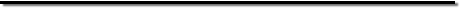 教職履修カルテ令和5年度入学者用教職履修カルテについて「教職実践演習」と「教職履修カルテ」「教職実践演習」は、教職課程履修の総括科目として４年次後期に必修科目として配置される。当該授業は教員養成段階で修得すべき教員として必要な知識技能・資質能力が、どのように獲得できたのかを確認し、補完するためのものである。「教職履修カルテ」は、教職志望者自身によってなされる１～３年次にわたる教職課程の履修状況等の記録であり、「教職実践演習」において知識技能・資質能力を把握するための教材として用いられる。「教職実践演習」の履修にあたっては、その履修前までに「教職履修カルテ」が完全に記入済みであることが前提となることから、各自で「教職履修カルテ」の該当ページを確認し、１年次から着実に必要な事項を記入するとともに、自己点検・自己評価をすること。また、各ページについては、次ページ以降の「記入上の注意３・４」を熟読のうえ、各自の責任のもと、漏れ等の無いように記入すること。「教職実践演習」の概要「教職実践演習」は、教員養成大学が各教職課程履修者について「教員として必要な知識技能・資質能力」の獲得の成否を、養成大学の責任において確認し評価する役割を担うものであり、そこで要求される「必要な水準」は、教員養成に現在期待されている水準を考えた場合、相当高いことを認識しておくこと。「教職履修カルテ」の活用方法主な活用目的は４年次後期に履修する「教職実践演習」の受講に際してであるが、１～３年次の各年次においても教職課程の授業で提出を求められたり、教職課程専任教員の指導の中で、「教職履修カルテ」の記入内容について確認されることがある。教職課程の履修計画にあたっては、各自が「履修要綱」に従い、自己責任において履修すること。「教職履修カルテ」の保管「教職履修カルテ」は履修登録時に教職課程を選択している学生に対して、ホームページからワードファイルで配付される。本学在学中に教職課程を履修する上で使用するが、本学を卒業後に他大学等で教職課程を履修する場合には、その大学等から提出を求められることがある。「教職履修カルテ」は各自が教育職員免許状を取得するまで大切に保管すること。記入上の注意全般的な注意事項記入方法についてホームページから配付された「教職履修カルテ（ワードファイル）」をダウンロードし、下の「記入時期」を参照して、忘れないよう随時入力もしくは記入する。「本書の構成」及び各ページの記入時期各ページの記入時期を以下に示す。「教職実践演習」受講時の「教職履修カルテ」（本書）提出について４年次後期に「教職実践演習」を受講する際の「教職履修カルテ」の提出方法は、１回目の授業時での指示に従うこと。記入上の質問等について「教職履修カルテ」の具体的な記入方法については、本書の「記入上の注意」を熟読し、各自の責任のもとで記入すること。記入上の質問等がある場合には、教職課程専任教員に相談すること。その他の注意事項「教職履修カルテ」は履修登録時に教職課程を選択した学年においてのみ、ホームページからワードファイルで配付し、再交付しない。免許状を取得するまでは、紛失しないこと。また、破損・汚損のないようにすること。教職ガイダンス等日程メモ（「記入上の注意」３ページ参照）※掲示板等で確認したガイダンス日程を個人で管理するために使用してください。※年次ごとに用意された記入欄の数と開催されるガイダンスの回数とは関係ありません。教職履修カルテ　　共通事項プロフィール（「記入上の注意」３ページ参照）取得希望免許状（校種、教科をそれぞれ記入すること）（「記入上の注意」３ページ参照）学歴（「記入上の注意」３ページ参照）※本教職履修カルテは、教職関係ガイダンス出席の際は必ず持参すること教職履修カルテ　　共通事項【教職課程における自己評価（１年次）】（「記入上の注意」３ページ参照）＊教職に対する意識は該当する数字に○をする。なお、５～１の評価段階は下記の通りとする。５：高い意識で取り組めた	４：意識を持って取り組めた３：あまり意識をもてなかった	２：ただ科目を履修しただけであった１：困難を感じた教職履修カルテ　　共通事項【教職課程における自己評価（２年次）】（「記入上の注意」３ページ参照）＊教職に対する意識は該当する数字に○をする。なお、５～１の評価段階は下記の通りとする。５：高い意識で取り組めた	４：意識を持って取り組めた３：あまり意識をもてなかった	２：ただ科目を履修しただけであった１：困難を感じた教職履修カルテ　　共通事項【教職課程における自己評価（３年次）】（「記入上の注意」３ページ参照）＊教職に対する意識は該当する数字に○をする。なお、５～１の評価段階は下記の通りとする。５：高い意識で取り組めた	４：意識を持って取り組めた３：あまり意識をもてなかった	２：ただ科目を履修しただけであった１：困難を感じた教職履修カルテ　　共通事項【教職課程における自己評価（４年次）】（「記入上の注意」３ページ参照）＊教職に対する意識は該当する数字に○をする。なお、５～１の評価段階は下記の通りとする。【５】高い意識で取り組めた	【４】意識を持って取り組めた【３】あまり意識をもてなかった	【２】ただ科目を履修しただけであった【１】困難を感じた教職履修カルテ　　共通事項【介護等体験における自己評価】（「記入上の注意」３ページ参照）教職履修カルテ　　共通事項【教育実習における自己評価】（「記入上の注意」３ページ参照）教職履修カルテ　　共通事項【学校ボランティアにおける自己評価】（「記入上の注意」３ページ参照）教職履修カルテ　　共通事項【課外活動における自己評価（部会・サークル等）】（「記入上の注意」３ページ参照）教職履修カルテ　教育の基礎的理解に関する科目及び教科教育法＜記入の方法と事例＞【教育の基礎的理解に関する科目及び教科教育法の記入について】（「記入上の注意」３ページ参照）科目名：	必修科目（教科教育法及び教育実習は除く）については既に印字されています。教科教育法・選択科目については自身で記入すること。教育実習については共通事項（１２ページ）で記入すること。担当教員：	当該科目の講義を担当した教員名を記入すること。修得年次：	当該科目の講義を修得した年次を記入すること。講義のねらい：	シラバスの授業の目的等を基に、講義への取組み方やこの授業を通しての自身への課題を明確に記入すること。自己評価・課題：	授業全体を振返っての自己評価を記入すること（「自己評価シート記入上の指標」及び「教職を目指すうえで課題と考えている事項」１６ページ参照）。また、この授業で得たものや、今後の課題を明確に記入すること。達成度：	「講義のねらい」として定めた目標に対しての達成度を以下の評価基準で記入すること。
【４】目標以上の成果があった　　【２】一部達成できた
【３】達成できた　　　　　　　　【１】課題が多く残った成績評価：	担当教員による成績評価を記入すること。・自己評価シート記入上の指標　　　・教職を目指すうえで課題と考えている事項今日の教育と青少年をめぐる諸問題への関心と意見、ならびに自分自身の課題を記すこと。教職履修カルテ　教育の基礎的理解に関する科目及び教科教育法教職履修カルテ　　教育の基礎的理解に関する科目及び教科教育法教職履修カルテ　　教育の基礎的理解に関する科目及び教科教育法教職履修カルテ　　教育の基礎的理解に関する科目及び教科教育法教職履修カルテ　　教育の基礎的理解に関する科目及び教科教育法教職履修カルテ　　教育の基礎的理解に関する科目及び教科教育法教職履修カルテ　　教育の基礎的理解に関する科目及び教科教育法教職履修カルテ　　教育の基礎的理解に関する科目及び教科教育法教職履修カルテ　　教育の基礎的理解に関する科目及び教科教育法教職履修カルテ　　教育の基礎的理解に関する科目及び教科教育法教職履修カルテ　　教育の基礎的理解に関する科目及び教科教育法教職履修カルテ　　教育の基礎的理解に関する科目及び教科教育法教職履修カルテ　　教育の基礎的理解に関する科目及び教科教育法教職履修カルテ　　教育の基礎的理解に関する科目及び教科教育法教職履修カルテ　　教育の基礎的理解に関する科目及び教科教育法教職履修カルテ　　教育の基礎的理解に関する科目及び教科教育法教職履修カルテ　　教科に関する科目【教科に関する科目の記入について】（「記入上の注意」３ページ参照）対象教科：	当該科目を教科に関する科目とする免許教科を記入すること。科目名：	修得した教科に関する科目の名称を記入すること。成績評価：	担当教員による成績評価を記入すること。修得年次：	当該科目の講義を修得した年次を記入すること。担当教員：	当該科目の講義を担当した教員名を記入すること。自己評価：	当該科目を履修しての自己評価を、以下の評価基準で記入すること。
【４】十分に理解できた　　【３】理解できた
【２】一部課題が残った　　【１】課題が多く残った教職履修カルテ　　教科に関する科目フリガナ氏名学籍番号所属　　　　　　　　　　　学部　　　　　　　　　　学科頁項目記入時期５教職ガイダンス等日程メモ記入の時期は適宜とする。６プロフィール本書印刷後、直に記入する。６取得希望免許状各学年に進級する毎に記入する。６学歴本書印刷後、直に記入する。７教職課程における自己評価（１年次）１年次年度末に当該年度の成績が確定してから記入する８教職課程における自己評価（２年次）２年次年度末に当該年度の成績が確定してから記入する９教職課程における自己評価（３年次）３年次年度末に当該年度の成績が確定してから記入する１０教職課程における自己評価（４年次）４年次年度末に当該年度の成績が確定してから記入する１１介護等体験における自己評価特別支援学校・社会福祉施設のそれぞれ介護等体験の終了後に記入する。１２教育実習における自己評価教育実習の終了後に記入する。１３学校ボランティアにおける自己評価学校ボランティアを行った毎に記入する。１４課外活動における自己評価（部会・サークル等）記入の時期は適宜とする。１７～２３教育の基礎的理解に関する科目等（教科教育法含む）（詳細な記入方法等については１５・１６ページを参照すること。）１～３年次：年度末に当該年度の成績が確定してから記入する。４年次前期：９月に前期科目の成績が確定してから記入する。４年次後期・通年：当該年度の履修登録後に履修中の科目について記入する。３３・３４教科に関する科目（詳細な記入方法等については３３ページを参照すること。）１～３年次：年度末に当該年度の成績が確定してから記入する。４年次前期：９月に前期科目の成績が確定してから記入する。４年次後期・通年：当該年度の履修登録後に履修中の科目について記入する。１年次開催日開始時間教室概要１年次　　／　　（　　）　　：　　～１年次　　／　　（　　）　　：　　～１年次　　／　　（　　）　　：　　～２年次開催日開始時間教室概要２年次　　／　　（　　）　　：　　～２年次　　／　　（　　）　　：　　～２年次　　／　　（　　）　　：　　～２年次　　／　　（　　）　　：　　～２年次　　／　　（　　）　　：　　～３年次開催日開始時間教室概要３年次　　／　　（　　）　　：　　～３年次　　／　　（　　）　　：　　～３年次　　／　　（　　）　　：　　～３年次　　／　　（　　）　　：　　～３年次　　／　　（　　）　　：　　～３年次　　／　　（　　）　　：　　～３年次　　／　　（　　）　　：　　～４年次開催日開始時間教室概要４年次　　／　　（　　）　　：　　～４年次　　／　　（　　）　　：　　～４年次　　／　　（　　）　　：　　～４年次　　／　　（　　）　　：　　～４年次　　／　　（　　）　　：　　～４年次　　／　　（　　）　　：　　～４年次　　／　　（　　）　　：　　～写真貼付半身脱帽（3㎝×4㎝m）フリガナ氏名写真貼付半身脱帽（3㎝×4㎝m）生年月日　　昭・平　　　年　　　月　　　日生写真貼付半身脱帽（3㎝×4㎝m）性別　　男・女写真貼付半身脱帽（3㎝×4㎝m）学籍番号写真貼付半身脱帽（3㎝×4㎝m）所属　　　　　　　　　　　学部　　　　　　　　　　学科１年次２年次３年次４年次昭・平　　　　　年　　　月　　　　　立　　　　　　　　　　　　　小学校　卒業昭・平　　　　　年　　　月　　　　　立　　　　　　　　　　　　　中学校　卒業昭・平・令　　　年　　　月　　　　　立　　　　　　　　　　　　高等学校　卒業昭・平・令　　　年　　　月　　　　　立昭・平・令　　　年　　　月昭・平・令　　　年　　　月昭・平・令　　　年　　　月昭・平・令　　　年　　　月昭・平・令　　　年　　　月昭・平・令　　　年　　　月昭・平・令　　　年　　　月昭・平・令　　　年　　　月昭・平・令　　　年　　　月１年次の自己評価教職に対する意識＊　　　５ ・ ４ ・ ３ ・ ２ ・ １◆一年間の授業をふり返っての自己評価（「教科に関する科目」、「教職に関する科目」に分けて記入する）【教育の基礎的理解に関する科目及び教科教育法】【教科に関する科目】◆特に知識や技能について不足している点（具体的に記す）記入日：令和　　　年　　　月　　　日◆一年間の授業をふり返っての自己評価（「教科に関する科目」、「教職に関する科目」に分けて記入する）【教育の基礎的理解に関する科目及び教科教育法】【教科に関する科目】◆特に知識や技能について不足している点（具体的に記す）記入日：令和　　　年　　　月　　　日２年次の自己評価教職に対する意識＊　　　５ ・ ４ ・ ３ ・ ２ ・ １◆一年間の授業をふり返っての自己評価（「教科に関する科目」、「教職に関する科目」に分けて記入する）【教育の基礎的理解に関する科目及び教科教育法】【教科に関する科目】◆特に知識や技能について不足している点（具体的に記す）記入日：令和　　　年　　　月　　　日◆一年間の授業をふり返っての自己評価（「教科に関する科目」、「教職に関する科目」に分けて記入する）【教育の基礎的理解に関する科目及び教科教育法】【教科に関する科目】◆特に知識や技能について不足している点（具体的に記す）記入日：令和　　　年　　　月　　　日３年次の自己評価教職に対する意識＊　　　５ ・ ４ ・ ３ ・ ２ ・ １◆一年間の授業をふり返っての自己評価（「教科に関する科目」、「教職に関する科目」に分けて記入する）【教育の基礎的理解に関する科目及び教科教育法】【教科に関する科目】◆特に知識や技能について不足している点（具体的に記す）記入日：令和　　　年　　　月　　　日◆一年間の授業をふり返っての自己評価（「教科に関する科目」、「教職に関する科目」に分けて記入する）【教育の基礎的理解に関する科目及び教科教育法】【教科に関する科目】◆特に知識や技能について不足している点（具体的に記す）記入日：令和　　　年　　　月　　　日４年次の自己評価教職に対する意識＊　　　５ ・ ４ ・ ３ ・ ２ ・ １◆一年間の授業をふり返っての自己評価（「教科に関する科目」、「教職に関する科目」に分けて記入する）【教育の基礎的理解に関する科目及び教科教育法】【教科に関する科目】◆特に知識や技能について不足している点（具体的に記す）記入日：令和　　　年　　　月　　　日◆一年間の授業をふり返っての自己評価（「教科に関する科目」、「教職に関する科目」に分けて記入する）【教育の基礎的理解に関する科目及び教科教育法】【教科に関する科目】◆特に知識や技能について不足している点（具体的に記す）記入日：令和　　　年　　　月　　　日特別支援学校学校名体験期間年　 月　 日～　 年　 月　 日特別支援学校◆介護等体験の概要◆介護等体験を通して学んだこと記入日：令和　　　年　　　月　　　日◆介護等体験の概要◆介護等体験を通して学んだこと記入日：令和　　　年　　　月　　　日◆介護等体験の概要◆介護等体験を通して学んだこと記入日：令和　　　年　　　月　　　日◆介護等体験の概要◆介護等体験を通して学んだこと記入日：令和　　　年　　　月　　　日社会福祉施設施設名体験期間年　 月　 日～　 年　 月　 日社会福祉施設◆介護等体験の概要◆介護等体験を通して学んだこと記入日：令和　　　年　　　月　　　日◆介護等体験の概要◆介護等体験を通して学んだこと記入日：令和　　　年　　　月　　　日◆介護等体験の概要◆介護等体験を通して学んだこと記入日：令和　　　年　　　月　　　日◆介護等体験の概要◆介護等体験を通して学んだこと記入日：令和　　　年　　　月　　　日実習校名実習期間　 年　 月　 日～　 年　 月　日「教育実習ⅠＡ」担当教員「教育実習ⅠＢ」担当教員◆教育実習を通して学んだこと（「学習指導」、「学級経営」に分けて記入する）【学習指導】【学級経営・生徒指導】◆教員として必要な知識技能において不足していると感じた点記入日：令和　　　年　　　月　　　日◆教育実習を通して学んだこと（「学習指導」、「学級経営」に分けて記入する）【学習指導】【学級経営・生徒指導】◆教員として必要な知識技能において不足していると感じた点記入日：令和　　　年　　　月　　　日◆教育実習を通して学んだこと（「学習指導」、「学級経営」に分けて記入する）【学習指導】【学級経営・生徒指導】◆教員として必要な知識技能において不足していると感じた点記入日：令和　　　年　　　月　　　日◆教育実習を通して学んだこと（「学習指導」、「学級経営」に分けて記入する）【学習指導】【学級経営・生徒指導】◆教員として必要な知識技能において不足していると感じた点記入日：令和　　　年　　　月　　　日体験校名体験期間　 年　 月　 日～　年　 月　 日◆学校ボランティアの概要◆教職の視点から学校ボランティアを通して学んだことや感想記入日：　　　　年　　月　　日◆学校ボランティアの概要◆教職の視点から学校ボランティアを通して学んだことや感想記入日：　　　　年　　月　　日◆学校ボランティアの概要◆教職の視点から学校ボランティアを通して学んだことや感想記入日：　　　　年　　月　　日◆学校ボランティアの概要◆教職の視点から学校ボランティアを通して学んだことや感想記入日：　　　　年　　月　　日体験校名体験期間　 年　 月　 日～　年　 月　 日◆学校ボランティアの概要◆教職の視点から学校ボランティアを通して学んだことや感想記入日：　　　　年　　月　　日◆学校ボランティアの概要◆教職の視点から学校ボランティアを通して学んだことや感想記入日：　　　　年　　月　　日◆学校ボランティアの概要◆教職の視点から学校ボランティアを通して学んだことや感想記入日：　　　　年　　月　　日◆学校ボランティアの概要◆教職の視点から学校ボランティアを通して学んだことや感想記入日：　　　　年　　月　　日体験校名体験期間　 年　 月　 日～　年　 月　 日◆学校ボランティアの概要◆教職の視点から学校ボランティアを通して学んだことや感想記入日：　　　　年　　月　　日◆学校ボランティアの概要◆教職の視点から学校ボランティアを通して学んだことや感想記入日：　　　　年　　月　　日◆学校ボランティアの概要◆教職の視点から学校ボランティアを通して学んだことや感想記入日：　　　　年　　月　　日◆学校ボランティアの概要◆教職の視点から学校ボランティアを通して学んだことや感想記入日：　　　　年　　月　　日部会・サークル等名称◆課外活動の概要◆教職の視点から課外活動を通して学んだこと記入日：　　　　年　　月　　日◆課外活動の概要◆教職の視点から課外活動を通して学んだこと記入日：　　　　年　　月　　日◆課外活動の概要◆教職の視点から課外活動を通して学んだこと記入日：　　　　年　　月　　日部会・サークル等名称◆課外活動の概要◆教職の視点から課外活動を通して学んだこと記入日：　　　　年　　月　　日◆課外活動の概要◆教職の視点から課外活動を通して学んだこと記入日：　　　　年　　月　　日◆課外活動の概要◆教職の視点から課外活動を通して学んだこと記入日：　　　　年　　月　　日部会・サークル等名称◆課外活動の概要◆教職の視点から課外活動を通して学んだこと記入日：　　　　年　　月　　日◆課外活動の概要◆教職の視点から課外活動を通して学んだこと記入日：　　　　年　　月　　日◆課外活動の概要◆教職の視点から課外活動を通して学んだこと記入日：　　　　年　　月　　日科目名教職論担当教員高橋　大助高橋　大助修得年次１　　年　次　　　必修区分必修必修講義のねらい：講義のねらい：講義のねらい：講義のねらい：講義のねらい：自己評価・課題：【自己評価】【課題】自己評価・課題：【自己評価】【課題】自己評価・課題：【自己評価】【課題】自己評価・課題：【自己評価】【課題】自己評価・課題：【自己評価】【課題】達成度成績評価３Ａ科目名項目求められる資質能力の指標教育の原理教育の理念･歴史・思想教育の理念、歴史、思想についての基礎的知識と理論の習得教職論教職の意義及び教員の役割職務内容（含むチーム学校運営への対応）専門職としての社会的意義と役割の理解、職務内容の理解教育と社会教育に関する社会的、制度的又は経営的事項学校教育に関する社会学的、制度論又は経営学的理解と知識の習得発達と学習幼児、児童及び生徒の心身の発達及び学習の過程生徒理解のために必要な心理・発達論的な基礎知識と理論の習得特別支援教育特別の支援を必要とする幼児、児童及び生徒に対する理解特別の支援を必要とする幼児、児童及び生徒に対する基礎知識の理解教育課程論（中・高）教育課程の意義及び編成の方法（含むカリキュラム・マネジメント）教育課程の意義及び編成の方法（カリキュラム・マネジメントを含む）に関する基礎知識の習得と理解道徳教育の理論と方法（中・高）道徳の理論及び指導法道徳教育の内容及び指導法に関する知識と基礎理論の理解総合的な学習の時間及び特別活動の理論と方法総合的な学習の時間及び特別活動の指導法総合的な学習と特別活動の内容の指導法に関する基礎知識と理論の習得教育の方法と技術（中・高）教育の方法と技術（含む情報機器及び教材の活用）教育の方法と技術に関する基礎知識の習得と理解ICT教育の理論と方法情報通信技術を活用した教育の理論及び方法ICT機器の活用の意義、学習指導や校務の在り方等の理論と方法の理解生徒指導・進路指導（中・高）進路指導及びキャリア教育の理論及び方法学習集団形成及び学級経営に必要な知識と基礎理論の習得、生徒の特性や状況（いじめ、不登校、特別支援等）に応じた多様な指導方法の理解教育相談教育相談（カウンセリングに関する基礎的知識を含む）教育相談に関する基礎的知識（臨床心理、カウンセリングなど）の習得と理解科目名教職論担当教員修得年次年　次　　　必修区分必修必修講義のねらい：講義のねらい：講義のねらい：講義のねらい：講義のねらい：自己評価・課題：【自己評価】【課題】自己評価・課題：【自己評価】【課題】自己評価・課題：【自己評価】【課題】自己評価・課題：【自己評価】【課題】自己評価・課題：【自己評価】【課題】達成度成績評価科目名教育の原理担当教員修得年次年　次　　　必修区分必修必修講義のねらい：講義のねらい：講義のねらい：講義のねらい：講義のねらい：自己評価・課題：【自己評価】【課題】自己評価・課題：【自己評価】【課題】自己評価・課題：【自己評価】【課題】自己評価・課題：【自己評価】【課題】自己評価・課題：【自己評価】【課題】達成度成績評価科目名教育と社会担当教員修得年次年　次　　　必修区分必修必修講義のねらい：講義のねらい：講義のねらい：講義のねらい：講義のねらい：自己評価・課題：【自己評価】【課題】自己評価・課題：【自己評価】【課題】自己評価・課題：【自己評価】【課題】自己評価・課題：【自己評価】【課題】自己評価・課題：【自己評価】【課題】達成度成績評価科目名ボランティアと社会参加  担当教員修得年次年　次　　　必修区分講義のねらい：講義のねらい：講義のねらい：講義のねらい：講義のねらい：自己評価・課題：【自己評価】【課題】自己評価・課題：【自己評価】【課題】自己評価・課題：【自己評価】【課題】自己評価・課題：【自己評価】【課題】自己評価・課題：【自己評価】【課題】達成度成績評価科目名発達と学習担当教員修得年次年　次　　　必修区分必修必修講義のねらい：講義のねらい：講義のねらい：講義のねらい：講義のねらい：自己評価・課題：【自己評価】【課題】自己評価・課題：【自己評価】【課題】自己評価・課題：【自己評価】【課題】自己評価・課題：【自己評価】【課題】自己評価・課題：【自己評価】【課題】達成度成績評価科目名教育課程論担当教員修得年次年　次　　　必修区分必修必修講義のねらい：講義のねらい：講義のねらい：講義のねらい：講義のねらい：自己評価・課題：【自己評価】【課題】自己評価・課題：【自己評価】【課題】自己評価・課題：【自己評価】【課題】自己評価・課題：【自己評価】【課題】自己評価・課題：【自己評価】【課題】達成度成績評価科目名教育の方法と技術担当教員修得年次年　次　　　必修区分必修必修講義のねらい：講義のねらい：講義のねらい：講義のねらい：講義のねらい：自己評価・課題：【自己評価】【課題】自己評価・課題：【自己評価】【課題】自己評価・課題：【自己評価】【課題】自己評価・課題：【自己評価】【課題】自己評価・課題：【自己評価】【課題】達成度成績評価科目名特別支援教育担当教員修得年次年　次　　　必修区分必修必修講義のねらい：講義のねらい：講義のねらい：講義のねらい：講義のねらい：自己評価・課題：【自己評価】【課題】自己評価・課題：【自己評価】【課題】自己評価・課題：【自己評価】【課題】自己評価・課題：【自己評価】【課題】自己評価・課題：【自己評価】【課題】達成度成績評価科目名ICT教育の理論と方法担当教員修得年次年　次　　　必修区分講義のねらい：講義のねらい：講義のねらい：講義のねらい：講義のねらい：自己評価・課題：【自己評価】【課題】自己評価・課題：【自己評価】【課題】自己評価・課題：【自己評価】【課題】自己評価・課題：【自己評価】【課題】自己評価・課題：【自己評価】【課題】達成度成績評価科目名道徳教育の理論と方法担当教員修得年次年　次　　　必修区分必修必修講義のねらい：講義のねらい：講義のねらい：講義のねらい：講義のねらい：自己評価・課題：【自己評価】【課題】自己評価・課題：【自己評価】【課題】自己評価・課題：【自己評価】【課題】自己評価・課題：【自己評価】【課題】自己評価・課題：【自己評価】【課題】達成度成績評価科目名総合的な学習の時間及び特別活動の理論と方法担当教員修得年次年　次　　　必修区分必修必修講義のねらい：講義のねらい：講義のねらい：講義のねらい：講義のねらい：自己評価・課題：【自己評価】【課題】自己評価・課題：【自己評価】【課題】自己評価・課題：【自己評価】【課題】自己評価・課題：【自己評価】【課題】自己評価・課題：【自己評価】【課題】達成度成績評価科目名生徒指導・進路指導担当教員修得年次年　次　　　必修区分必修必修講義のねらい：講義のねらい：講義のねらい：講義のねらい：講義のねらい：自己評価・課題：【自己評価】【課題】自己評価・課題：【自己評価】【課題】自己評価・課題：【自己評価】【課題】自己評価・課題：【自己評価】【課題】自己評価・課題：【自己評価】【課題】達成度成績評価科目名教育相談担当教員修得年次年　次　　　必修区分必修必修講義のねらい：講義のねらい：講義のねらい：講義のねらい：講義のねらい：自己評価・課題：【自己評価】【課題】自己評価・課題：【自己評価】【課題】自己評価・課題：【自己評価】【課題】自己評価・課題：【自己評価】【課題】自己評価・課題：【自己評価】【課題】達成度成績評価科目名教育実習１A担当教員修得年次年　次　　　必修区分必修必修講義のねらい：講義のねらい：講義のねらい：講義のねらい：講義のねらい：自己評価・課題：【自己評価】【課題】自己評価・課題：【自己評価】【課題】自己評価・課題：【自己評価】【課題】自己評価・課題：【自己評価】【課題】自己評価・課題：【自己評価】【課題】達成度成績評価科目名教職実践演習担当教員修得年次年　次　　　必修区分講義のねらい：講義のねらい：講義のねらい：講義のねらい：講義のねらい：自己評価・課題：【自己評価】【課題】自己評価・課題：【自己評価】【課題】自己評価・課題：【自己評価】【課題】自己評価・課題：【自己評価】【課題】自己評価・課題：【自己評価】【課題】達成度成績評価科目名担当教員修得年次年　次　　　必修区分講義のねらい：講義のねらい：講義のねらい：講義のねらい：講義のねらい：自己評価・課題：【自己評価】【課題】自己評価・課題：【自己評価】【課題】自己評価・課題：【自己評価】【課題】自己評価・課題：【自己評価】【課題】自己評価・課題：【自己評価】【課題】達成度成績評価科目名担当教員修得年次年　次　　　必修区分講義のねらい：講義のねらい：講義のねらい：講義のねらい：講義のねらい：自己評価・課題：【自己評価】【課題】自己評価・課題：【自己評価】【課題】自己評価・課題：【自己評価】【課題】自己評価・課題：【自己評価】【課題】自己評価・課題：【自己評価】【課題】達成度成績評価科目名担当教員修得年次年　次　　　必修区分講義のねらい：講義のねらい：講義のねらい：講義のねらい：講義のねらい：自己評価・課題：【自己評価】【課題】自己評価・課題：【自己評価】【課題】自己評価・課題：【自己評価】【課題】自己評価・課題：【自己評価】【課題】自己評価・課題：【自己評価】【課題】達成度成績評価科目名担当教員修得年次年　次　　　必修区分講義のねらい：講義のねらい：講義のねらい：講義のねらい：講義のねらい：自己評価・課題：【自己評価】【課題】自己評価・課題：【自己評価】【課題】自己評価・課題：【自己評価】【課題】自己評価・課題：【自己評価】【課題】自己評価・課題：【自己評価】【課題】達成度成績評価科目名担当教員修得年次年　次　　　必修区分講義のねらい：講義のねらい：講義のねらい：講義のねらい：講義のねらい：自己評価・課題：【自己評価】【課題】自己評価・課題：【自己評価】【課題】自己評価・課題：【自己評価】【課題】自己評価・課題：【自己評価】【課題】自己評価・課題：【自己評価】【課題】達成度成績評価科目名担当教員修得年次年　次　　　必修区分講義のねらい：講義のねらい：講義のねらい：講義のねらい：講義のねらい：自己評価・課題：【自己評価】【課題】自己評価・課題：【自己評価】【課題】自己評価・課題：【自己評価】【課題】自己評価・課題：【自己評価】【課題】自己評価・課題：【自己評価】【課題】達成度成績評価科目名担当教員修得年次年　次　　　必修区分講義のねらい：講義のねらい：講義のねらい：講義のねらい：講義のねらい：自己評価・課題：【自己評価】【課題】自己評価・課題：【自己評価】【課題】自己評価・課題：【自己評価】【課題】自己評価・課題：【自己評価】【課題】自己評価・課題：【自己評価】【課題】達成度成績評価科目名担当教員修得年次年　次　　　必修区分講義のねらい：講義のねらい：講義のねらい：講義のねらい：講義のねらい：自己評価・課題：【自己評価】【課題】自己評価・課題：【自己評価】【課題】自己評価・課題：【自己評価】【課題】自己評価・課題：【自己評価】【課題】自己評価・課題：【自己評価】【課題】達成度成績評価科目名担当教員修得年次年　次　　　必修区分講義のねらい：講義のねらい：講義のねらい：講義のねらい：講義のねらい：自己評価・課題：【自己評価】【課題】自己評価・課題：【自己評価】【課題】自己評価・課題：【自己評価】【課題】自己評価・課題：【自己評価】【課題】自己評価・課題：【自己評価】【課題】達成度成績評価科目名担当教員修得年次年　次　　　必修区分講義のねらい：講義のねらい：講義のねらい：講義のねらい：講義のねらい：自己評価・課題：【自己評価】【課題】自己評価・課題：【自己評価】【課題】自己評価・課題：【自己評価】【課題】自己評価・課題：【自己評価】【課題】自己評価・課題：【自己評価】【課題】達成度成績評価科目名担当教員修得年次年　次　　　必修区分講義のねらい：講義のねらい：講義のねらい：講義のねらい：講義のねらい：自己評価・課題：【自己評価】【課題】自己評価・課題：【自己評価】【課題】自己評価・課題：【自己評価】【課題】自己評価・課題：【自己評価】【課題】自己評価・課題：【自己評価】【課題】達成度成績評価科目名担当教員修得年次年　次　　　必修区分講義のねらい：講義のねらい：講義のねらい：講義のねらい：講義のねらい：自己評価・課題：【自己評価】【課題】自己評価・課題：【自己評価】【課題】自己評価・課題：【自己評価】【課題】自己評価・課題：【自己評価】【課題】自己評価・課題：【自己評価】【課題】達成度成績評価科目名担当教員修得年次年　次　　　必修区分講義のねらい：講義のねらい：講義のねらい：講義のねらい：講義のねらい：自己評価・課題：【自己評価】【課題】自己評価・課題：【自己評価】【課題】自己評価・課題：【自己評価】【課題】自己評価・課題：【自己評価】【課題】自己評価・課題：【自己評価】【課題】達成度成績評価科目名担当教員修得年次年　次　　　必修区分講義のねらい：講義のねらい：講義のねらい：講義のねらい：講義のねらい：自己評価・課題：【自己評価】【課題】自己評価・課題：【自己評価】【課題】自己評価・課題：【自己評価】【課題】自己評価・課題：【自己評価】【課題】自己評価・課題：【自己評価】【課題】達成度成績評価科目名担当教員修得年次年　次　　　必修区分講義のねらい：講義のねらい：講義のねらい：講義のねらい：講義のねらい：自己評価・課題：【自己評価】【課題】自己評価・課題：【自己評価】【課題】自己評価・課題：【自己評価】【課題】自己評価・課題：【自己評価】【課題】自己評価・課題：【自己評価】【課題】達成度成績評価科目名担当教員修得年次年　次　　　必修区分講義のねらい：講義のねらい：講義のねらい：講義のねらい：講義のねらい：自己評価・課題：【自己評価】【課題】自己評価・課題：【自己評価】【課題】自己評価・課題：【自己評価】【課題】自己評価・課題：【自己評価】【課題】自己評価・課題：【自己評価】【課題】達成度成績評価科目名担当教員修得年次年　次　　　必修区分講義のねらい：講義のねらい：講義のねらい：講義のねらい：講義のねらい：自己評価・課題：【自己評価】【課題】自己評価・課題：【自己評価】【課題】自己評価・課題：【自己評価】【課題】自己評価・課題：【自己評価】【課題】自己評価・課題：【自己評価】【課題】達成度成績評価対象教科科目名成績評価修得年次担当教員自己評価４・３・２・１対象教科科目名成績評価修得年次担当教員自己評価４・３・２・１４・３・２・１４・３・２・１４・３・２・１４・３・２・１４・３・２・１４・３・２・１４・３・２・１４・３・２・１４・３・２・１４・３・２・１４・３・２・１４・３・２・１４・３・２・１４・３・２・１４・３・２・１４・３・２・１４・３・２・１４・３・２・１対象教科科目名成績評価修得年次担当教員自己評価４・３・２・１４・３・２・１４・３・２・１４・３・２・１４・３・２・１４・３・２・１４・３・２・１４・３・２・１４・３・２・１４・３・２・１４・３・２・１４・３・２・１４・３・２・１４・３・２・１４・３・２・１４・３・２・１４・３・２・１４・３・２・１４・３・２・１４・３・２・１４・３・２・１４・３・２・１４・３・２・１４・３・２・１４・３・２・１４・３・２・１４・３・２・１４・３・２・１４・３・２・１４・３・２・１４・３・２・１